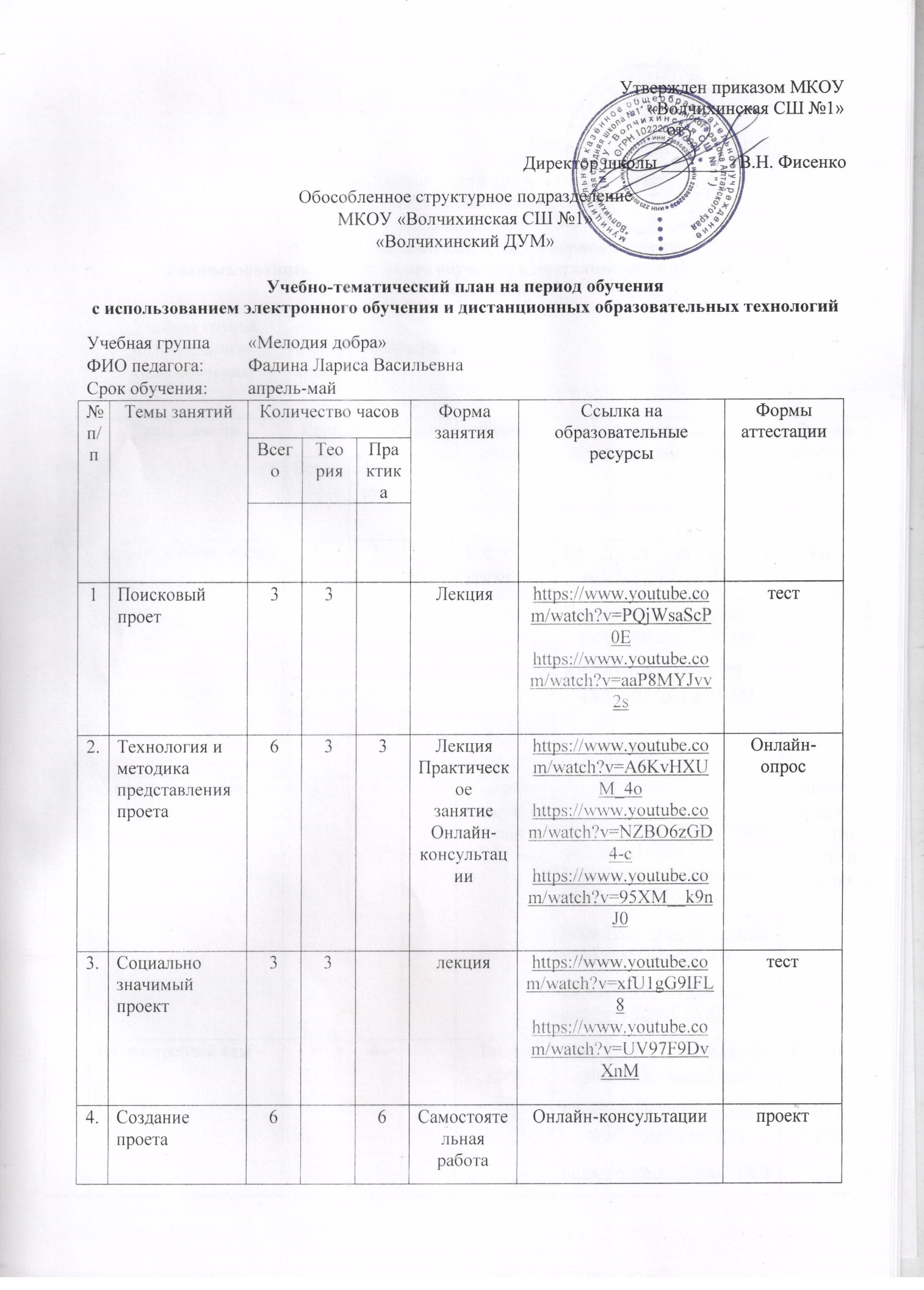                                                                         Утвержден приказом МКОУ                                                                                                                                                                                                                                                                                    «Волчихинская СШ №1»                                                           №30  от 07.04.2020г.         Директор школы ________ В.Н. ФисенкоОбособленное структурное подразделениеМКОУ «Волчихинская СШ №1»«Волчихинский ДУМ»Учебно-тематический план на период обученияс использованием электронного обучения и дистанционных образовательных технологийУчебная группа 	«Мелодия добра»ФИО педагога:	Фадина Лариса ВасильевнаСрок обучения:	апрель-май№п/пТемы занятийКоличество часовКоличество часовКоличество часовФорма занятияСсылка на образовательные ресурсыФормы аттестации№п/пТемы занятийВсегоТеория Практика Форма занятияСсылка на образовательные ресурсыФормы аттестации№п/пТемы занятийФорма занятияСсылка на образовательные ресурсыФормы аттестации1Поисковый проет33Лекцияhttps://www.youtube.com/watch?v=PQjWsaScP0Ehttps://www.youtube.com/watch?v=aaP8MYJvv2sтест2.Технология и методика представления проета633ЛекцияПрактическоезанятиеОнлайн-консультацииhttps://www.youtube.com/watch?v=A6KvHXUM_4ohttps://www.youtube.com/watch?v=NZBO6zGD4-chttps://www.youtube.com/watch?v=95XM__k9nJ0Онлайн-опрос3.Социально значимый проект33лекцияhttps://www.youtube.com/watch?v=xfU1gG9IFL8https://www.youtube.com/watch?v=UV97F9DvXnMтест4.Создание проета66Самостоятельная работаОнлайн-консультациипроектСамые главные ошибки в общении33Онлайн лекцияконсультацииhttps://www.youtube.com/watch?v=NKUENvHzg30тест5.Интервью и его технологии, сбор материала33Онлайн лекцияпрактикаhttps://www.youtube.com/watch?v=6Vrc5ECWBOchttps://www.youtube.com/watch?v=xV6XtedGlsgтест6.https://www.youtube.com/watch?v=57p1NpCc790